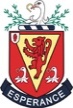                Wallace High School               Wallace High School               Wallace High School               Wallace High School               Wallace High School               Wallace High SchoolAugust 2024August 2024SunMonMonTueWedThuFriSat1234556789101112121314 LT & Head of Careers 11am-12 AS/A2 results check15AS/A2 resultsCareers support9-11am16171819 Baker Day 119 Baker Day 120 Baker Day 221 Baker Day 3LT & Head of Careers 11am-12 GCSE results check22 Baker Day 4GCSE results and choices23 Baker Day 5Follow up AS queries/interviews242526 SDD  Online Staff Development26 SDD  Online Staff Development27 Y8 Induction 9-12:25pm28Y8, Y11, Y13, Y14 Induction29First day all pupils3031               Wallace High School               Wallace High School               Wallace High School               Wallace High School               Wallace High School               Wallace High SchoolSeptember 2024September 2024SunMonMonTueWedThuFriSat12234Year 8Information Evening 7:30pm56789910 Year 13&14Information Evening(virtual)11121314151616171819202122232324252627Y8 Adventure Day282930Y14 Target setting begins30Y14 Target setting begins              Wallace High School              Wallace High School              Wallace High School              Wallace High School              Wallace High School              Wallace High SchoolOctober 2024October 2024SunMonMonTueWedThuFriSat12345677891011Y14 Target setting ends121314Y13 Target setting begins14Y13 Target setting begins151617Tree of Knowledge (TBC)18Tree of Knowledge (TBC)192021 School ends12:25pmYr10 Parents’ Afternoon 1:15-3:2521 School ends12:25pmYr10 Parents’ Afternoon 1:15-3:252223 Y12 Work Experience24 Y12 Work Experience25 Y12 Work ExperienceY13 Target setting ends262728Half term28Half term29Half term30Half term31Half termHalloween               Wallace High School               Wallace High School               Wallace High School               Wallace High School               Wallace High School               Wallace High SchoolNovember 2024November 2024SunMonMonTueWedThuFriSat1Half term2344567 Y9 CelebrationSEAG Familiarisation4:30pm8910111112 School ends12:25pmYr12 Parents’ Afternoon 1:15-3:251314Y10 Celebration1516SEAG Entrance Assessment171818192021Y11 Celebration2223 SEAG Entrance Assessment2425252627282930               Wallace High School               Wallace High School               Wallace High School               Wallace High School               Wallace High School               Wallace High SchoolDecember 2024December 2024SunMonMonTueWedThuFriSat1223456789 School ends12:25pmYr13&14 Parents’ Afternoon 1:15-3:259 School ends12:25pmYr13&14 Parents’ Afternoon 1:15-3:251011Carol Service 19:3012131415161617 Snr Prize Day School ends 12:25pm1819Christmas Pie20 Christmas Celebration Assembly 11:15School ends 12:00212223Christmas Holidays23Christmas Holidays24Christmas Holidays25Christmas Day26Christmas Holidays27Christmas Holidays2829303031              Wallace High School              Wallace High School              Wallace High School              Wallace High School              Wallace High School              Wallace High SchoolJanuary 2025January 2025SunMonMonTueWedThuFriSat1 Christmas Holidays2 Christmas Holidays3 Christmas Holidays456First day of term6First day of term78910School ends for pupils 12:2511OPEN MORNING9 -12:00 Principal’s address 9:15 & 11:001213131415Y8-14Examinations16Y8-14Examinations17Y8-14Examinations181920Y8-14Examinations20Y8-14Examinations21Y8-14Examinations22Y11-14Examinations23Y11-14Examinations24Y11-14Examinations252627Y11-14Examinations27Y11-14Examinations28Y11-14Examinations29Y11-14Examinations30Exam catchup31                Wallace High School                Wallace High School                Wallace High School                Wallace High School                Wallace High School                Wallace High SchoolFebruary 2025February 2025SunMonMonTueWedThuFriSat123Wallace Safe Online Fortnightstarts3Wallace Safe Online Fortnightstarts4 Y8-10 Reports to be completed 15:25pm5 678910Half term10Half term11Half term12Half term13Half term14Half term1516171718Y8 - 10 Reports to Principal 12pm19 20Y11-14 Reports to be completed 15:25pm21 Wallace Safe Online Fortnight ends222324242526 27Y11-14 Reports to Principal 12pm28 School ends12:25pmYr8 Parents’ Afternoon 1:15-3:25               Wallace High School               Wallace High School               Wallace High School               Wallace High School               Wallace High School               Wallace High SchoolMarch2025March2025SunMonMonTueWedThuFriSat123 Y8-12 Target setting3 Y8-12 Target setting4Y8-12 Target setting5Y8-12 Target setting6Y8-12 Target setting7Y8-12 Target setting89101011121314151617 SDD  Online Staff Development17 SDD  Online Staff Development1819 School ends12:25pmYr9 Parents’ Afternoon 1:15-3:2520212223242425262728 29303131               Wallace High School               Wallace High School               Wallace High School               Wallace High School               Wallace High School               Wallace High SchoolApril 2025April 2025SunMonMonTueWedThuFriSat1234567SDD  Staff Development7SDD  Staff Development8 9 10 School ends12:25pmYr11 Parents’ Afternoon 1:15-3:2511Term ends 15:25121314Easter Holidays14Easter Holidays15Easter Holidays16Easter Holidays17Easter Holidays18 Easter HolidaysGood Friday1920Easter Sunday21Easter Holidays21Easter Holidays22Easter Holidays23Easter Holidays24Easter Holidays25Easter Holidays262728282930               Wallace High School               Wallace High School               Wallace High School               Wallace High School               Wallace High School               Wallace High SchoolMay2025May2025SunMonMonTueWedThuFriSat12345Bank HolidaySchool closed5Bank HolidaySchool closed67891011121213141516171819Y8-11Examinations19Y8-11Examinations20Y8-11Examinations21Y8-11Examinations22Y8-11Examinations23Y8-11Examinations242526 SDD  Staff Development26 SDD  Staff Development27Y11Examinations28Y11Examinations29Exam catchup3031               Wallace High School               Wallace High School               Wallace High School               Wallace High School               Wallace High School               Wallace High SchoolJune2025June2025SunMonMonTueWedThuFriSat12234Y8 Intake Day (TBC)5678991011PBL starts12 Y8-11 Reports to be completed 15:25pm1314151616171819Y8 - 11 Reports to Principal 12pm202122232324PBL ends2526Sports Day & House Activities27School ends 12:00pm282930SDD  Staff Development30SDD  Staff Development